Socials 7 Early People Weebly Assignment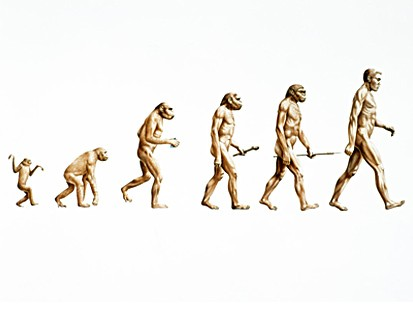 InstructionsYour task is to complete research and create a Weebly website that explains the significance and importance of the following early man species: AustralopithecusHomo HabilisHomo ErectusNeanderthalCro-MagnonYou should divide your work into pages or sections according to each species.  Each and every section must include the following:Additionally, there is a 6th, summary or conclusion section.  This section should link the ideas presented in earlier sections.  The goal of this section is to demonstrate any connections or themes you’ve been able to discover from the research you’ve done.  You could write about topics such as:What you think the future evolution of humans will look likeThemes that are similar common to all speciesSome other idea you present to your teacher for approval… be creative!  You must also include at least two other non-fiction elements such as maps, timelines, charts, diagrams, labels, a glossary, or captions to help support your ideas.  Finally, you may want to include additional links to other websites either within your sections or on a separate tab.Learning IntentionsFoster critical thinking skillsDevelop strong organizational and nonfiction writing skillsPractice researching skills and become acquainted with a variety of resourcesCultivate a positive on-line footprint Deeply learn about the stages of human developmentRefine design and presentation skills to effectively express yourselfAssessmentAssessment for LearningYou will take time throughout the assignment to conference with your teacher.  During these conferences you will be given both positive and constructive feedback on your progress so you know which aspects of your research and design you can focus on and which parts you could improve.  The goal of these meetings will be help you plan ways to demonstrate critical thinking, non-fiction writing, and research skills. You will also be asked to complete a self-evaluation that will help you reflect on and understand your work habits.Assessment of LearningYou will receive a cumulative mark for the assignment based on your overall work.  You will be assessed according to the Information and Communications Technology Integration (ICTI) BC Performance Standards that have been adapted for this assignment. Based on your reflection and how well you’ve met the criteria of the rubric you will receive a total score out of 40.Early People Weebly Assignment Self Assessment RubricAssessmentComments:IntroductionArchaeological ArtifactSpeciesImportanceImageThis should highlight what your readers are about to view in very general terms.  It is essentially a preview of what’s to come.Explain the significance of a real and specific artifact from this species (e.g., Lucy, Leakey’s footprints, Gibraltar 1, etc.).  Attempt to explain where and when it was found, what scientists were able to learn from it, and why it is important.  Your work must explain why, based on your research, you think this species is an important step in the evolution of modern man.  The image should expand, explain, or illustrate your species importance.Early People Weebly Assignment RubricEarly People Weebly Assignment RubricEarly People Weebly Assignment RubricEarly People Weebly Assignment RubricEarly People Weebly Assignment RubricEarly People Weebly Assignment RubricEarly People Weebly Assignment RubricNot Yet Within ExpectationsMinimally Meets ExpectationsFully Meets ExpectationsExceeds ExpectationsCollectingSelection of technology toolsSelects inappropriate technology toolsMay not discriminate appropriate toolsRelies on a limited number of resourcesSelects appropriate technology toolsGathers information from various sources and databasesEffectively uses appropriate technology toolsSelects a wide range of supporting facts and evidence/4CollectingAccuracy and appropriateness of informationSelects limited informationGathers information uncriticallySelects information that is incomplete or inappropriate; irrelevant and inaccurate detailsIllustrates only one perspective Selects critical content information; relevant, current and accurate; includes no unrelated dataIllustrates more than one perspectiveInformation demonstrates appreciation of the complexity of the task; assesses reliability and relevance Illustrates various perspective/4OrganizingSorting and grouping information; storing information so it is searchable and retrievableDoes not sort or group informationDoes not create any filing systemInformation is difficult to locate or accessAttempts to group like informationFile management is simplisticStudent can find the information needed, but others cannotSorts and groups information logicallyCreates a logical file management systemData can be searched and retrieved efficientlyGroups information to support complexity of the taskFile management enhances understanding Data can be easily searched and retrieved /4Interpreting and AnalyzingUse of technology tools to convey and build ideas, illustrate connections and relationships, and extrapolate or predict to build new understandingSelects technology inappropriate to the taskDoes not demonstrate connections among ideas and conceptsUses technology to convey ideas simplisticallyShows simple connections, but may show misunderstanding and few supporting detailsUses technology to reorganize and revise informationDevelops ideas; demonstrates connections among ideas; and shows relative importanceUses technology to reorganize and revise information to extend understanding Develops and extends ideas in unique ways, illustrates connections among ideas and supporting details, and reveals patterns/4PresentingReferencing, including ethical use of informationProvides no or inaccurate citationsIncludes plagiarized text and uses material without referencesLists some sourcesMay include some copied text and materials without referencesLists all sources and links all citationsConveys content in own wordsProvides complete, accurate, and linked citationsConveys content in own words/4PresentingLayout and design including use of technology tools, media elements, and design elements to enhance the communication of ideasUses visually confusing, misleading, or distracting layout and design elementsText may not be readablePresentation is difficult to navigateUses simplistic and ineffective layout and design; does not visualize ideasSome text may not be readableCumbersome navigationLayout and design and media elements provide a meaningful representation of thinking; effects are helpful, well-balanced, undistorted, smooth transitions All text is readablePresentation is user friendlyLayout and design convey ideas uniquelyElicits a personal response in the audienceMerges media and layout and design elements in a unique fashion to enhance meaning presentation is user driven, intuitive/4PresentingOrganization of ideas and development of an argument that leads to a resolutionDisorganized; content not broken down into meaningful units Tone and language are inappropriate Lacks a resolution or conclusion is unsupported; provides a single or biased perspective Presentation has some organizationTone and language are suitableArgument is evident but may be difficult to follow Provides a resolution or conclusion that is not fully supported Presentation is logical and thoughtfulTone and language are appropriate Argument is clearly articulated and supportedProvides a resolution or logical conclusion that is clearly stated and supported Purposeful and logical, presentation enhances or extends understanding Tone and language are engaging Argument demonstrates extension of thinking and new knowledge Resolution or conclusions are logically stated and fully supported/4/28Not Yet Within ExpectationsMinimally Meets ExpectationsFully Meets ExpectationsExceeds ExpectationsCritical ThinkingAbility to think analytically and efficientlyNot effective at using intellectual skills such as analysis, assessment, engagement, and creativity.   No evidence of self-guided, self-disciplined thinking Some skill at using intellectual skills such as analysis, assessment, engagement, and creativity.   Sometimes demonstrated self-guided, self-disciplined thinking Very effective at using intellectual tools such as analysis, assessment, engagement, and creativity.   Usually demonstrated self-guided, self-disciplined thinking Highly skilled and effective at using intellectual tools such as analysis, assessment, engagement, and creativity.   Consistently demonstrated self-guided, self-disciplined thinking /4Work HabitsWork habits that will contribute to a well crafted final productRarely modelled a high degree of responsibility, a productive and respectful attitude.  Demonstrated a poor sense of independenceOften modelled a high degree of responsibility, a productive and respectful attitude.  Demonstrated some sense of independenceUsually modelled a high degree of responsibility, a productive and respectful attitude, and a sense of independenceConsistently modelled a high degree of responsibility, a productive and respectful attitude, and a strong sense of independence/4Final Product An assessment of the final productThe design is not effective at expressing ideas and  aesthetically unpleasingProvided themes are not even used and there is no attempt at modificationThe web site is inaccurate and writing conventions are prone to errorsThe design acceptably expresses ideas and is aesthetically neutral.  Provided themes are used without modificationAccuracy is intermittent throughout the web site and writing conventions show some errorsThe design is effective at expressing ideas, is aesthetically pleasing, and has a consistent themeAccuracy is evident throughout the web site and writing conventions are mostly error freeThe design is highly effective at expressing ideas, is aesthetically pleasing, and has a consistent and well crafted themeAccuracy is exemplary throughout the web site and writing conventions are entirely error free/4/12Weebly Assignment Rubric/28Weebly Assignment Self Assessment/12Total/40